                                                                                 ПРОЕКТ 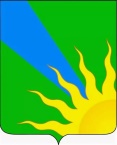                                 Совет  Восточного  сельского поселения Усть-Лабинского района                                                           Р Е Ш Е Н И Еот                               года			                                                               №   ст. Восточная 							                 протокол  №   Об утверждении Перечня индикаторов риска нарушения обязательных требований при осуществлении муниципального контроля в сфере благоустройства на территории Восточного сельского поселения Усть-Лабинского районаВ соответствии с Федеральным законом от 06.10.2003 № 131-ФЗ «Об общих принципах организации местного самоуправления в Российской Федерации», пунктом 4 части 2 статьи 3 Федерального закона от 31.07.2020  № 248-ФЗ «О государственном контроле (надзоре) и муниципальном контроле в Российской Федерации»,  Совет Восточного сельского поселения Усть-Лабинского района  решил:1. Утвердить Перечень индикаторов риска нарушения обязательных требований при осуществлении муниципального контроля в сфере благоустройства на территории Восточного сельского поселения  Усть-Лабинского района согласно приложению.        2. Общему отделу администрации Восточного сельского поселения Усть-Лабинского района (Лопатина) обнародовать настоящее решение и разместить на официальном сайте Восточного сельского поселения Усть-Лабинского района в сети «Интернет».       3. Контроль за выполнением настоящего решения возложить на главу Восточного сельского поселения Усть-Лабинского района А.П.Белозуб.       4. Настоящее решение вступает в силу со дня его официального обнародования.Глава Восточного сельского  поселения Усть-Лабинского района                                                                 А. П. Белозуб                                                           Приложение                                                                          к решениюI сессии Совета                                                                          Восточного сельского поселения                                                                          Усть-Лабинского района                                                                           от _____________ г. №____Перечень индикаторов риска нарушения обязательных требований при осуществлении муниципального контроля в сфере благоустройства на территории Восточного сельского поселения  Усть-Лабинского района          Индикаторами риска нарушения обязательных требований при осуществлении муниципального контроля в сфере благоустройства на территории Восточного сельского поселения Усть-Лабинского района являются:1) выявление признаков нарушения Правил благоустройства на территории Восточного сельского поселения Усть-Лабинского района;2) поступление в орган муниципального контроля от органов государственной власти, органов местного самоуправления, юридических лиц, общественных объединений, граждан, из средств массовой информации сведений о действиях (бездействии), которые могут свидетельствовать о наличии нарушения Правил благоустройства на территории Восточного сельского поселения Усть-Лабинского района и риска причинения вреда (ущерба) охраняемым законом ценностям;3) отсутствие у органа муниципального контроля информации об исполнении в установленный срок предписания об устранении выявленных нарушений обязательных требований, выданного по итогам контрольного мероприятия.Глава Восточного сельского  поселения Усть-Лабинского района                                                                 А. П. Белозуб 